Devonshire House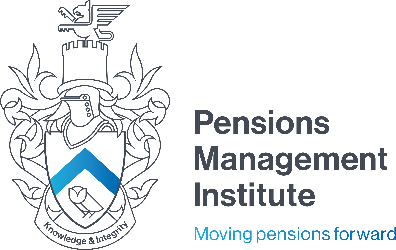 60 Goswell Road London EC1M 7AD T: +44 (0) 20 7247 1452 W: www.pensions-pmi.org.ukCore Unit 1A - Understanding Retirement ProvisionAssignment 1(Part 1 – Providing for Retirement)Recommended Time: 1 HourIn July 2020, the Work and Pensions Committee (WPC) launched a 3-part inquiry into the impact of the pension freedoms and the protection of savers. Please outline what each part of the inquiry covered.5 marksThere is a growing concern that people are not saving enough for their retirement. State what factors may have contributed to successive generations not making sufficient savings.10 marksProvide details of the changes brought by the Pensions Act 2007 in relation to State pensions. 5 marksPensions are just one form of providing an income for individuals at retirement. Write some notes on how property could be used as a vehicle to top up their retirement income. 10 marksIn relation to occupational pension schemes, list the basic structure of the disclosure regulations.10 marksIn relation to pensions, when must an individual or company be authorised by a regulator and outline when authorisation is not required.10 marks